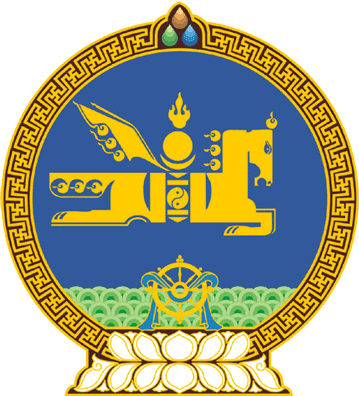 МОНГОЛ  УЛСЫН  ИХ  ХУРЛЫНТОГТООЛ 2016  оны 05 сарын 05 өдөр		         	Дугаар 39                         Төрийн ордон, Улаанбаатар хотТогтоолд өөрчлөлт оруулах тухайСонгуулийн тухай хуульд нэмэлт, өөрчлөлт оруулах тухай хууль баталсантай холбогдуулан Монгол Улсын Их Хурлын тухай хуулийн 43 дугаар зүйлийн 43.1 дэх хэсгийг үндэслэн Монгол Улсын Их Хурлаас ТОГТООХ нь:1.“Монгол Улсын Их Хурлын болон аймаг, нийслэлийн иргэдийн Төлөөлөгчдийн Хурлын ээлжит сонгуулийн санал авах өдрийг тогтоох тухай” Монгол Улсын Их Хурлын 2016 оны 01 дүгээр сарын 29-ний өдрийн 09 дүгээр тогтоолын тогтоох хэсгийн “, 16.6 дахь” гэснийг “дэх” гэж өөрчилсүгэй.2.“Монгол Улсын Их Хурлын болон аймаг, нийслэлийн иргэдийн Төлөөлөгчдийн Хурлын ээлжит сонгуулийн санал авах өдрийг тогтоох тухай” Монгол Улсын Их Хурлын 2016 оны 01 дүгээр сарын 29-ний өдрийн 09 дүгээр тогтоолын 2 дахь заалтыг хүчингүй болсонд тооцсугай.3.Энэ тогтоолыг Сонгуулийн тухай хуульд нэмэлт, өөрчлөлт оруулах тухай хууль хүчин төгөлдөр болсон өдрөөс эхлэн дагаж мөрдсүгэй.МОНГОЛ УЛСЫН ИХ ХУРЛЫН ДАРГА		 З.ЭНХБОЛД